Obec   Mi č o v i c e                           Mičovice č.p.23     383 01  Prachatice     email: obec @micovice.cz     tel.388321329IČO:00583090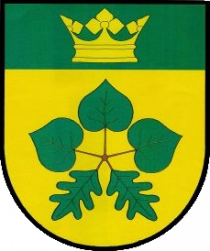 OZNÁMENÍ                     Oznamujeme občanům obce, že od     Pátka 13.5.2022  do pondělí 16.5.2022 do 8,00 hodin                             bude na asfaltové ploše u trafostanice       přistaven kontejner na               objemný odpadDo kontejneru bude možné uložit ostatní objemný odpad jako je starý nábytek, matrace, podlahové krytiny, okna, sanitární keramika, staré oděvy, boty, a podobně,  - odpad, který nelze umístit do kontejnerů na tříděný a komunální odpad.Nepatří do něj komunální odpad, pneumatiky, elektro, železný šrot, popel , nebezpečný a stavební odpad.                         Děkujeme za pochopení.                                 Obec Mičovice